531Haltegriff gerade ECO glänzend, 400 mm, Ø 25Art. 531 AusschreibungstextHaltegriff ECO gerade für bewegungseingeschränkte Nutzer. 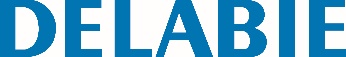 Rohr Ø 25, Mittenabstand 400 mm. Rohr Edelstahl Werkstoff 1.4301 hochglanzpoliert. Sichtbare Befestigungen durch Dreiloch-Wandflansch aus Edelstahl. 10 Jahre Garantie.